大会名：第16回全国小学生ソフトテニス大会山口県予選会●男子の部6年シングル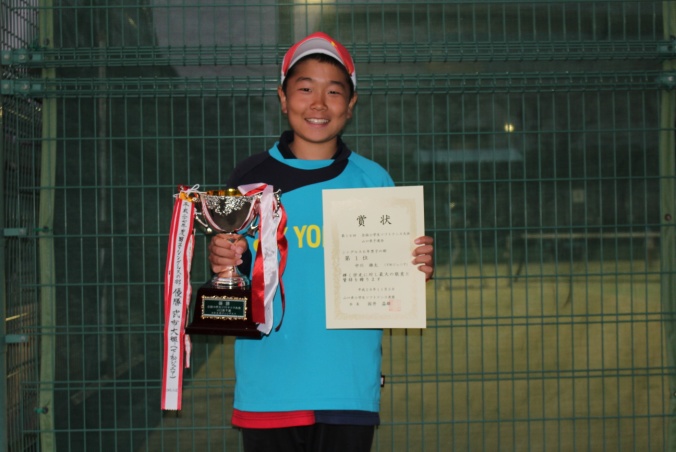 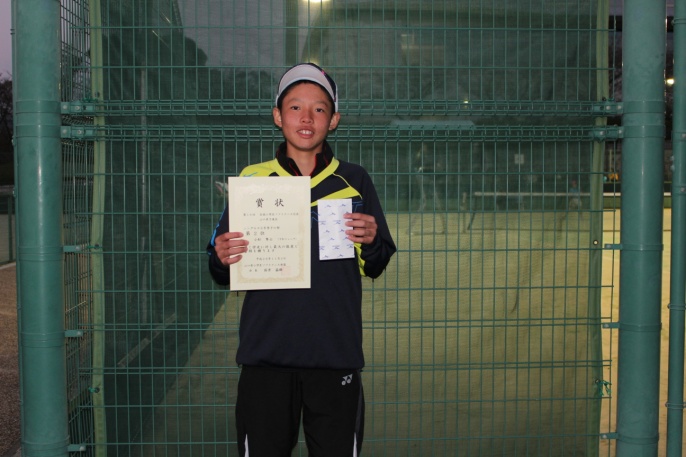 第１位：中川　雄太（下松ジュニア）　　　　第２位：小松　隼士（下松ジュニア）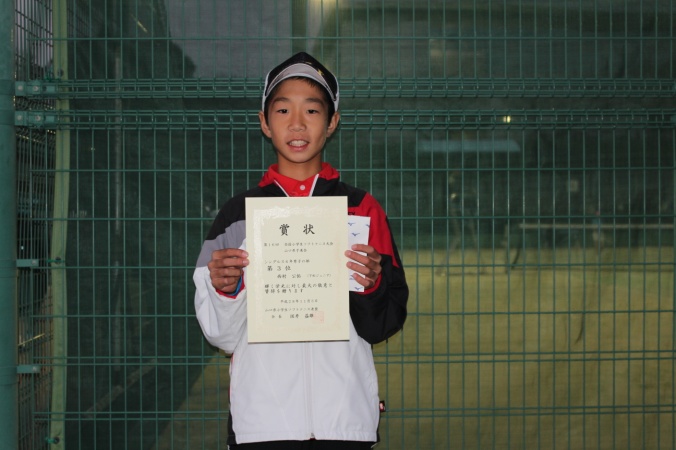 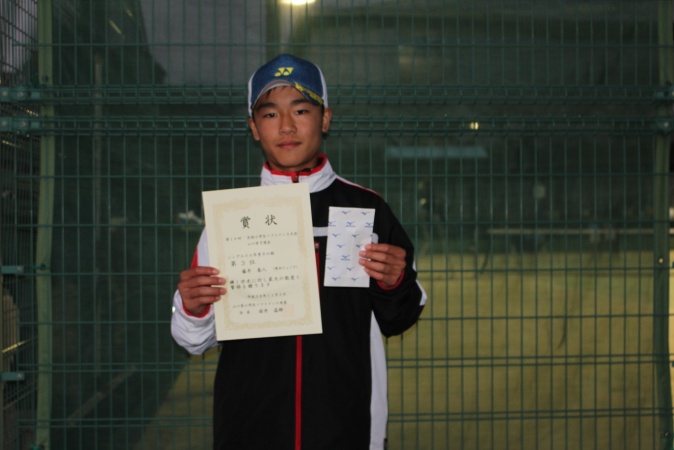 第３位：西村　公佑（下松ジュニア）　　　　第３位：藤井　春人（豊田ジュニア）5年ダブルス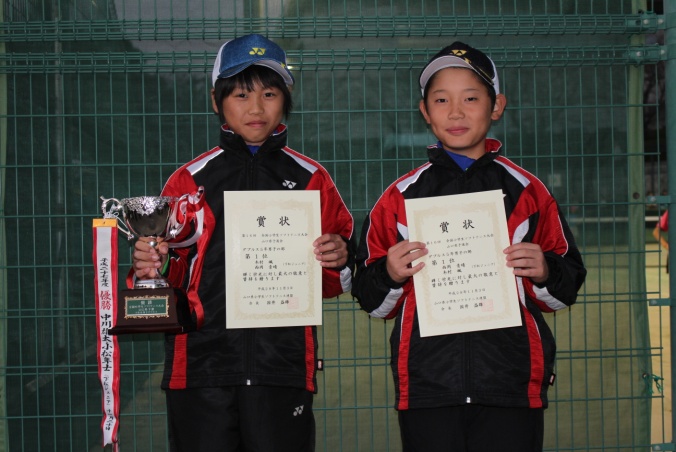 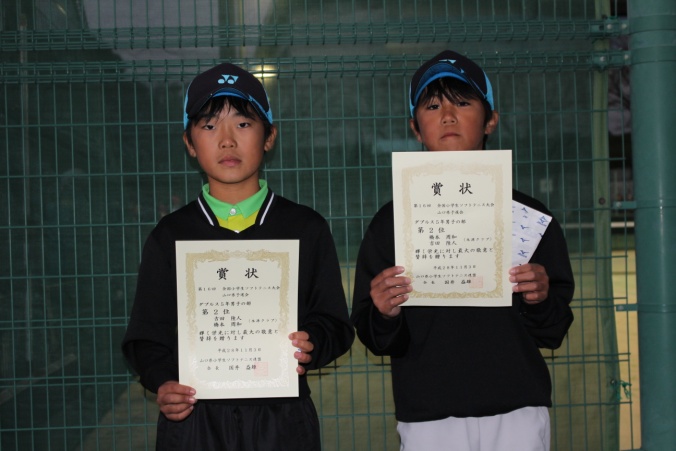 第１位：木村/西岡（下松ジュニア）　　　　第２位：吉田/橋本（永源クラブ）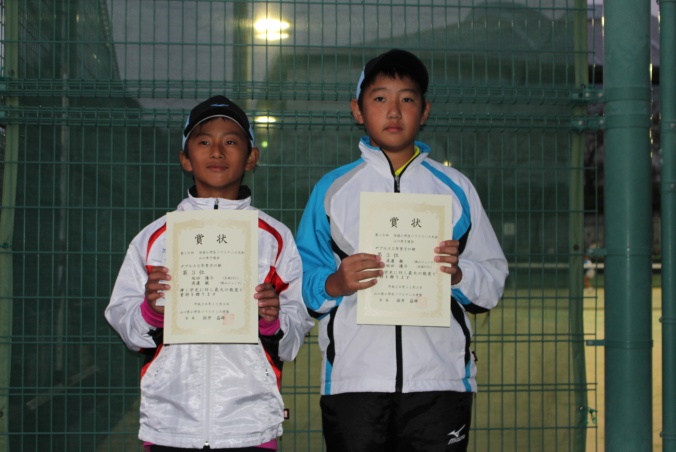 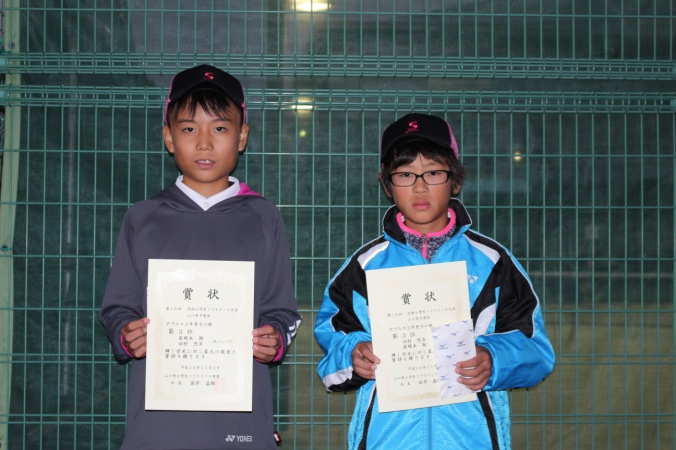 第３位：坂田/渡邊（岩国STC・徳山ジュニア）第３位：屋根本/田村（光ジュニア）4年以下ダブルス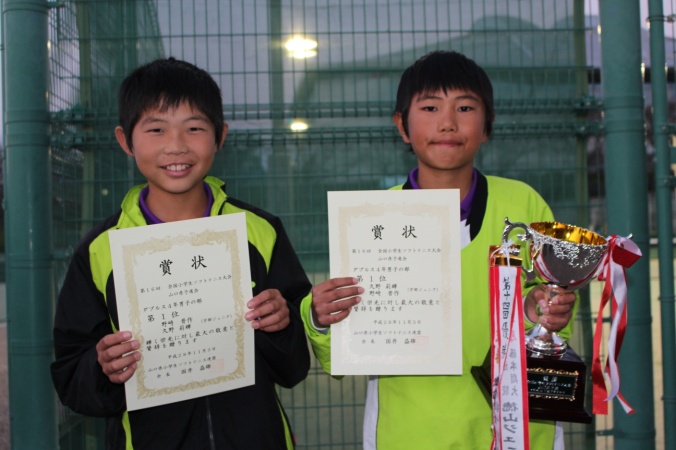 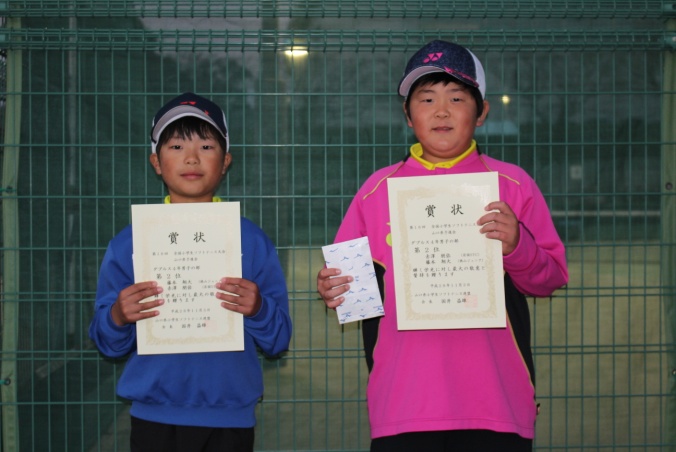 第１位：野﨑/久野（宇部ジュニア）　　第２位：赤澤/藤本（岩国STC・徳山ジュニア）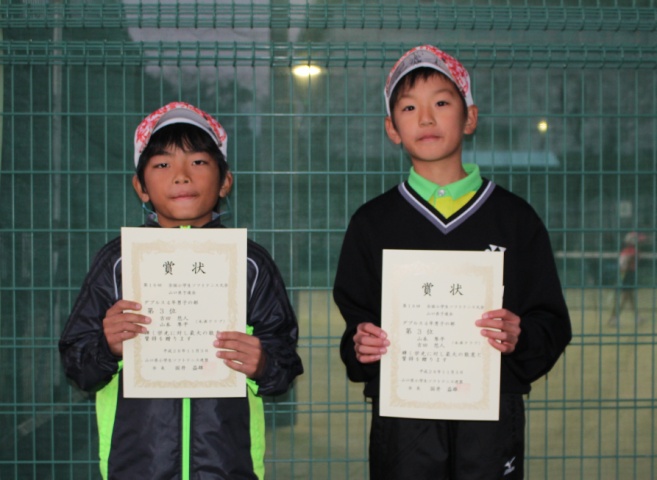 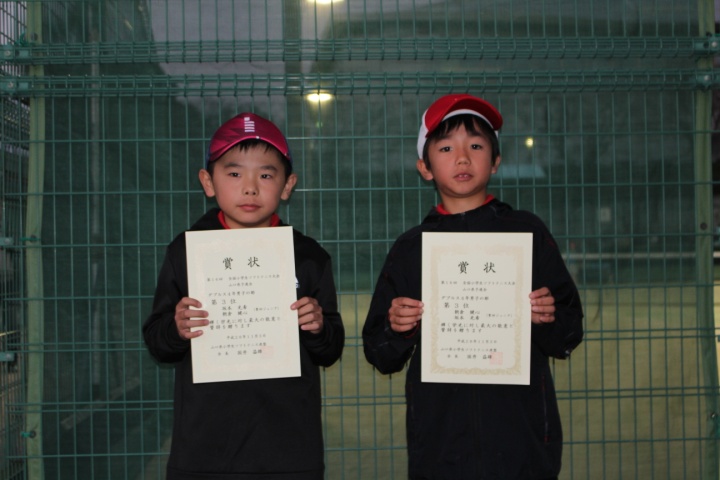 第３位：吉田/山本（永源クラブ）　　　　　第３位：坂本/朝倉（豊田ジュニア）●女子の部6年シングルス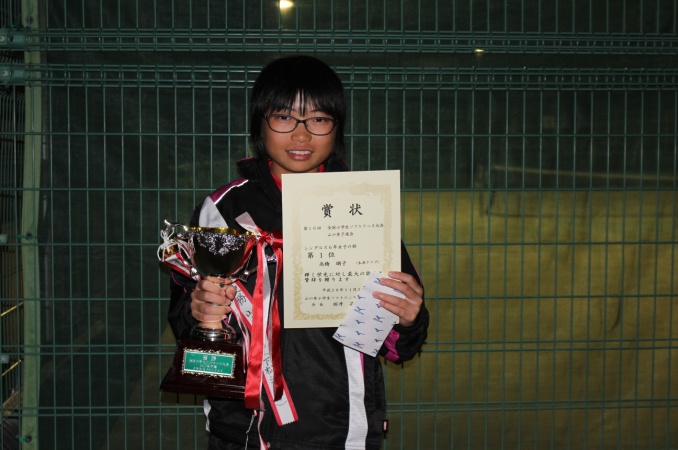 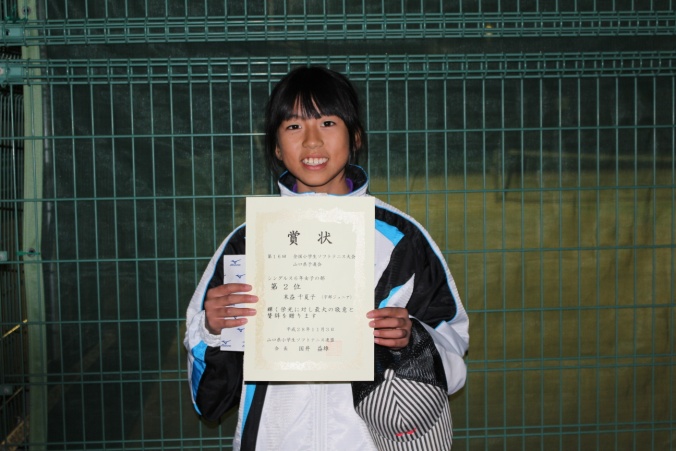 第１位：高橋　瑚子（永源クラブ）　　　　第２位：末益 千夏子（宇部ジュニア）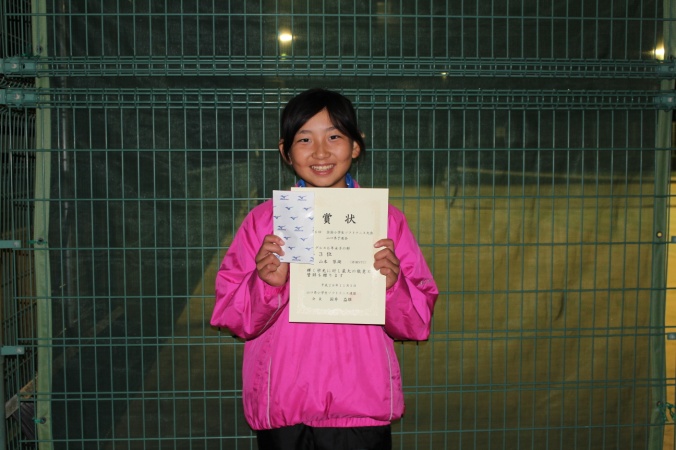 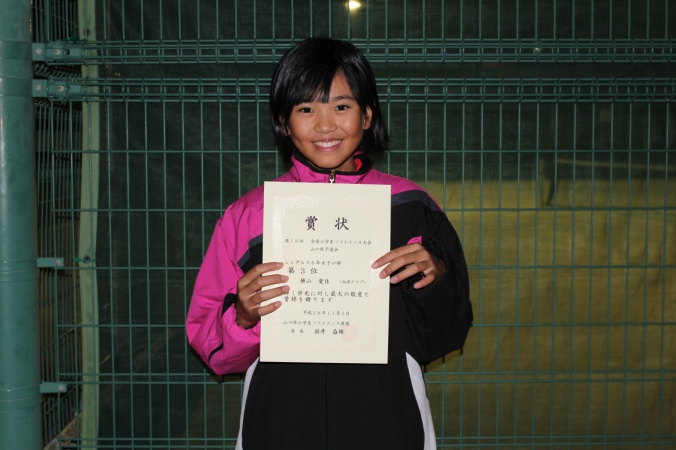 第３位：山本　梨湖（岩国STC）　　　　　第３位：横山　愛佳（永源クラブ）　5年ダブルス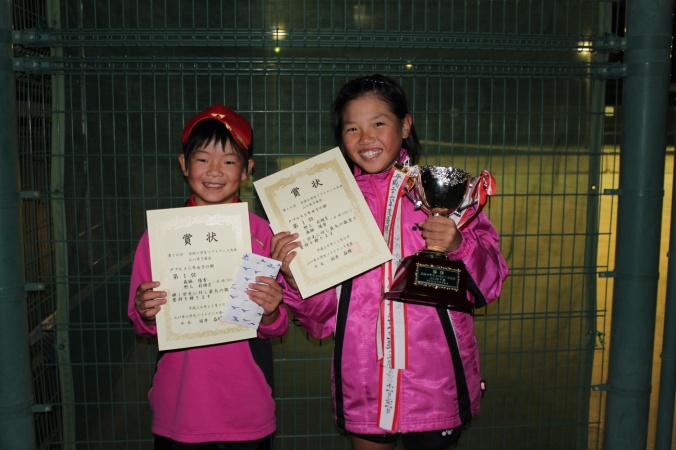 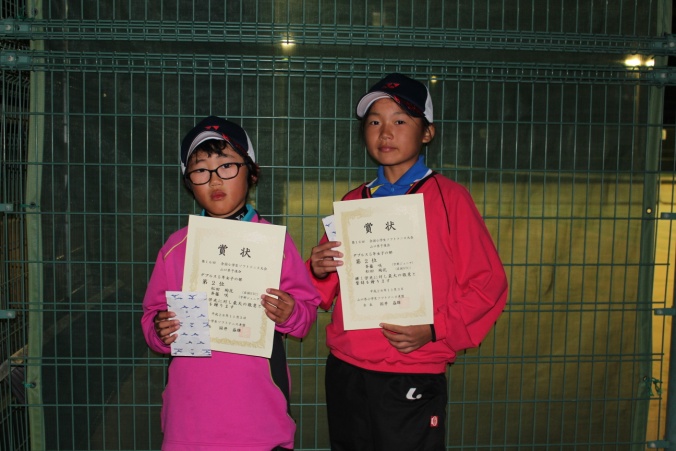 第１位：森脇/野上（岩国STC）　　　第２位：松田/斎藤（岩国STC・宇部ジュニア）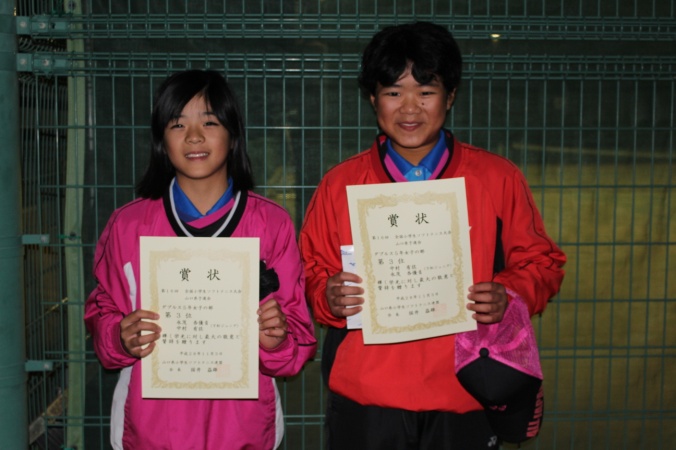 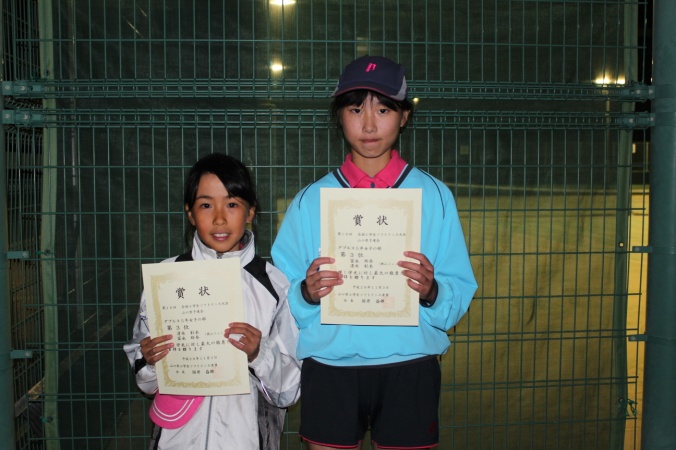 第３位：中村/永茂（下松ジュニア）　　　　第３位：清水/冨永（徳山ジュニア）4年ダブルス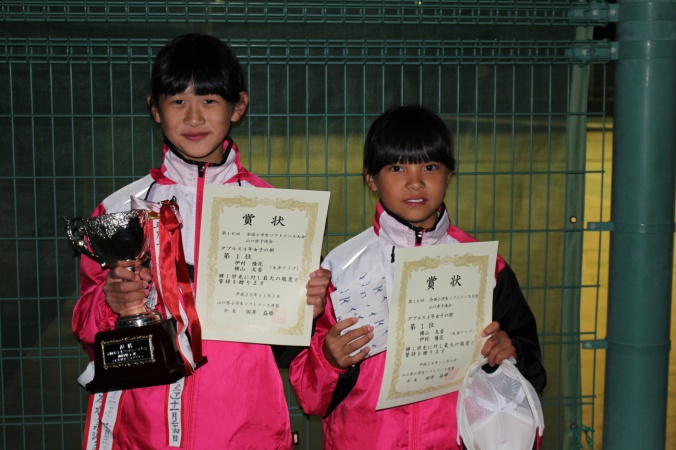 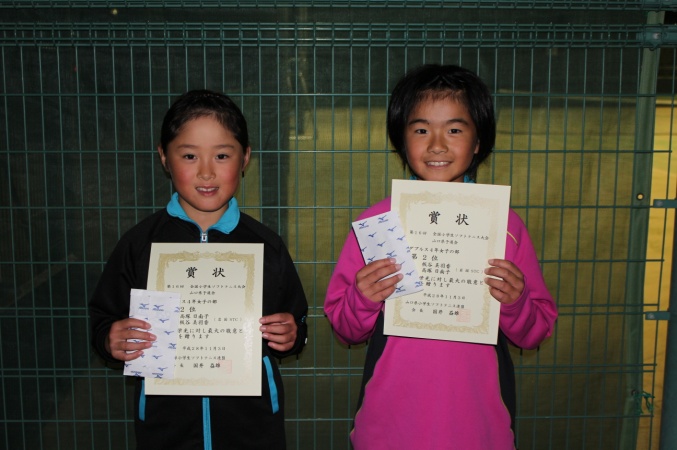 第１位：伊村/横山（永源クラブ）　　　　　第２位：高塚/板谷（岩国STC）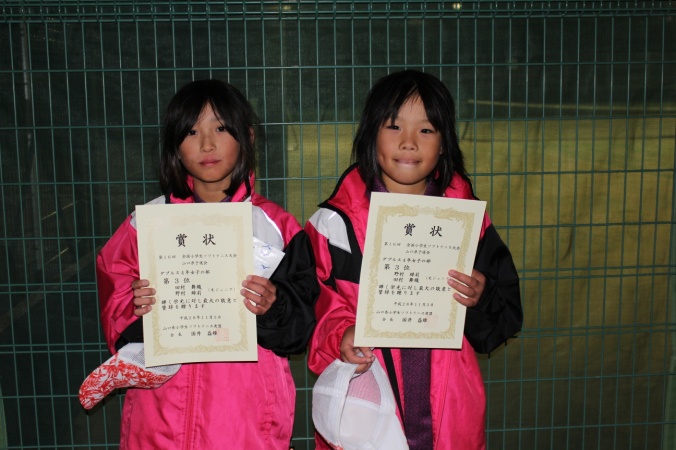 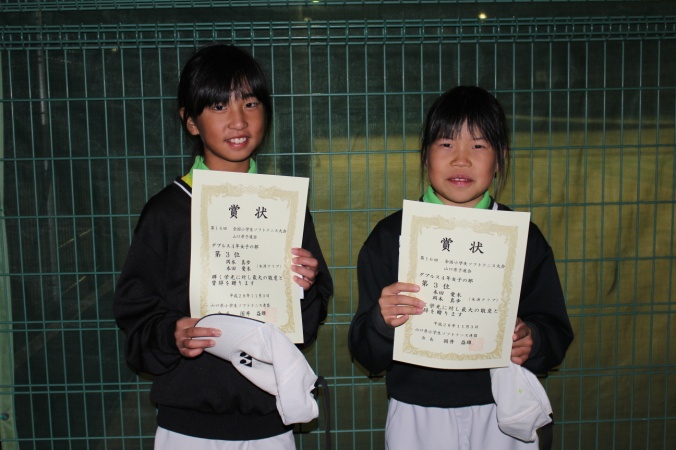 第３位：田村/野村（光ジュニア）　　　　　第３位：岡本/本田（永源クラブ）